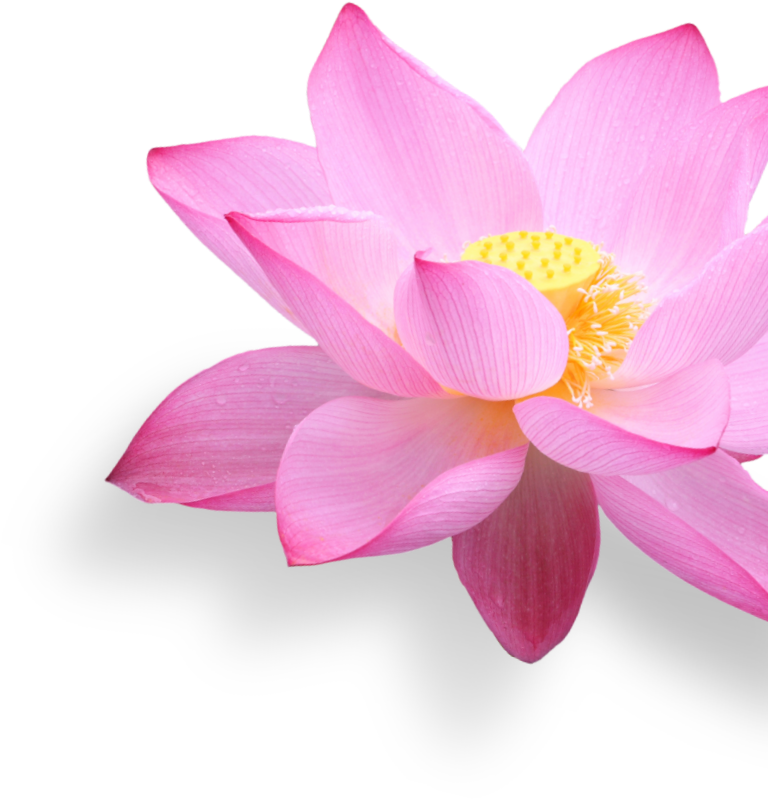 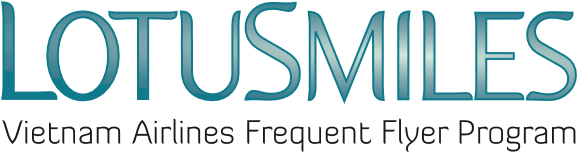 ANFORDERUNG AN ANDERE PRÄMIEN(Produkte, Services vom Partner des Golden Lotusmiles-Programms)Informationen des Prämien beantragenden MitgliedsDer Name des Mitglieds:Lotusmiles-Kartennummer:E-Mail:						Telefonnummer:Preisanforderung an:Hinweis: E-Mail und Telefonnummer sind erforderliche Angaben  Anforderung an MobiFone-PrämienDokumente, die bei der Inanspruchnahme von Preisen an Ticketschaltern und Filialen von Vietnam Airlines vorgelegt werden müssen:Anfragen für Prämien;Personalausweis/Reisepass des Mitglieds (Original) und Identifikationsdaten der Person, die Prämien nutzt;Lotusmiles Mitglieder-Karte;Autorisierungsschreiben (falls das Mitglied die Prämie nicht direkt erhält).Hinweis: Mitglieder müssen sich als Affiliate-Mitgliedschaft zwischen Lotusmiles und der Langzeitverbindung von Mobifone registrieren, bevor sie Prämien einlösen.MobiFone-Prämien für den Rechnungsabzug gelten nur für Prepaid- und Postpaid-Abonnements von Lotusmiles-Mitglieder.Die Anforderung einer Prämie kann nicht storniert werden und die Prämie wird auf den Rechnungsbetrag des Folgemonats angerechnet. Ich stimme den Lotusmiles -Nutzungsbedingungen und der Datenschutzrichtlinie von Vietnam Airlines zu.Datum:      /        /Unterschrift des MitgliedsRechnungsbetrag-Prämien(VND 200.000; VND 500.000; VND 1.000.000)MobiFone-Abonnementsnummer